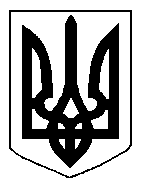 БІЛОЦЕРКІВСЬКА МІСЬКА РАДА	КИЇВСЬКОЇ ОБЛАСТІ	Р І Ш Е Н Н Я
від  30 вересня 2019 року                                                                        № 4400-78-VIIПро передачу земельної ділянки комунальної власності в оренду громадянину Прокопенку Володимиру ВасильовичуРозглянувши звернення постійної комісії з питань земельних відносин та земельного кадастру, планування території, будівництва, архітектури, охорони пам’яток, історичного середовища та благоустрою до міського голови від 15 серпня 2019 року №334/2-17, протокол постійної комісії з питань  земельних відносин та земельного кадастру, планування території, будівництва, архітектури, охорони пам’яток, історичного середовища та благоустрою від 13 серпня 2019 року №187, заяву громадянина Прокопенка Володимира Васильовича від 19 червня 2019 року №3444, відповідно до ст. ст. 12, 40,  79-1, 93, 122, 123, 124, 125, 126 Земельного кодексу України, ч.5 ст. 16 Закону України «Про Державний земельний кадастр», Закону України «Про оренду землі», п. 34 ч. 1 ст. 26 Закону України «Про місцеве самоврядування в Україні», міська рада вирішила:1.Передати земельну ділянку комунальної власності, право власності на яку зареєстровано у Державному реєстрі речових прав на нерухоме майно від 31 січня 2014 року №4586222  в оренду  громадянину Прокопенку Володимиру Васильовичу з цільовим призначенням 02.01. Для будівництва і обслуговування житлового будинку, господарських будівель і споруд (присадибна ділянка), площею 0,0235 га за адресою: вулиця Фастівська, 13 кв.4,  строком на 5 (п’ять) років. Кадастровий номер: 3210300000:03:019:0053.2.Припинити договір оренди землі з громадянином Прокопенком Володимиром Васильовичем для будівництва і обслуговування жилого будинку, господарських будівель і споруд за адресою: вулиця Фастівська, 13 кв.4, площею 0,0235 га з кадастровим номером: 3210300000:03:019:0053, який укладений 16 грудня  2013 року №46 на  підставі пункту 1 Додатку 4 рішення міської ради від 28 листопада 2013 року  №1095-48-VI «Про оформлення правовстановлюючих документів на земельні ділянки громадянам» та зареєстрований в Державному реєстрі речових прав на нерухоме майно,  як інше речове право від 31 січня  2014 року №4586442 відповідно до п. 35 договору оренди землі № 46 від 16 грудня 2013 року та вимог абз. 1 ч.1 ст. 31 Закону України «Про оренду землі», а саме: закінчення строку на який його було укладено.3.Громадянину, зазначеному в цьому рішенні, укласти та зареєструвати у встановленому порядку договір оренди землі.4.Громадянину, зазначеному в цьому рішенні звернутися до управління регулювання земельних відносин Білоцерківської міської ради для укладання додаткової угоди про припинення договору оренди землі від 16 грудня  2013 року №46 відповідно до даного рішення, а також оформити інші документи, необхідні для вчинення цієї угоди та зареєструвати припинення права оренди земельної ділянки в порядку, визначеному чинним законодавством України.5. Контроль за виконанням цього рішення покласти на постійну комісії з питань  земельних відносин та земельного кадастру, планування території, будівництва, архітектури, охорони пам’яток, історичного середовища та благоустрою.Міський голова                                                                                                             Г. Дикий